Esto es lo que el sujeto observa en los comentarios:  El formato publicado en el portal, debe de tener la leyenda “Sin información que revelar”, sustituir el formato publicado. También de la evidencia, sustituir el escrito por la pantalla donde se muestre el formato publicado en el portal del sujeto.Esta un poco lento el sistema... ahorita te doy la infoEstan subiendo el escrito en archivo... https://s3-us-west-2.amazonaws.com/shcp-sevac/encuesta_2018/guanajuato/instituto_de_seguridad_social_del_estado_de_guanajuato/periodo_1/d-1-11-12782-1016283-no_aplica_montospagadosayudasysubsidios.pdfsin embargo, este activo no tiene la opción de No aplica... Campeche acordó lo siguiente:Mi ente público no registró en este periodo pagos por concepto de ayudas y subsidios ¿Cómo contesto este reactivo? 

Es importante reconocer que aunque no se registren pagos por Ayudas y subsidios, el formato aplica a todos los entes públicos por lo señalado en el artículo 67 (último párrafo) de la Ley General de Contabilidad Gubernamental. Al mismo tiempo, es cierto que existen entes públicos que por su naturaleza u objetivos NO realizan pagos por este concepto o que exclusivamente este periodo no otorgó pagos ayudas ni subsidios.

En cualquiera de los supuestos anteriores, el ente público debe publicar en su página de internet el formato armonizado con la leyenda “Sin información que revelar”. Al contestar el reactivo, seleccionar grado de cumplimiento “Alto” y cargar la evidencia mostrando la publicación del formato con la leyenda señalada y la liga de internet correspondiente (requisito indispensable). Daniel • 4 min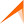 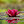 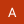 28 y 29 de junio de 5 a 10 pm jueves y viernes 24 mayo ética.- 9.80 tasa fijo a 6 meses , 400 mil  Banregio tie 98%